Max Mustermann B.Sc.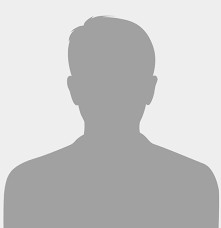 Mustergasse 100a/6, 1234 Musterstadt, Land • +43 012 3456789 • max@mustermann.com • www.muster.mann   EDUCATION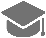    PROFESSIONAL   EXPERIENCE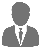   EXTRACURRICULAR   ACTIVITIES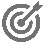   ADDITIONAL SKILLS AND INTERESTS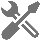 [University] – Master’s program in Visual Computing (current grade: 1,25 – GPA 3.8/4.0)Focus: computer vision (e.g. image recognition for self-driving cars) and computer graphics / game enginesAdditional courses at the [University]: Business Administration since 03/2017[City, Country]08/2016 – 06/2018(estimated)[University] – Exchange semester with an Erasmus grantBachelor degree Software Engineering, subject: Physically Realistic Modelling[City, Country] 02/2016 – 06/2016[University] – Bachelor‘s degree in Media Informatics (grade 1.6 cum laude – GPA 3.5/4.0)Thesis: [topic]Selected modules: Problem solving & negotiation, software & project management, data & information law[City, Country]10/2012 – 06/2016[University] – Bachelor’s program Simulation Technology (Focus: fluid mechanics)Part of the Simulation Technology cluster of excellence, scholarship holder of the [scholarship][City, Country]09/2010 – 07/2012[School] – Abitur (grade 2.0), skipped 3rd and 11th gradeStudent exchange and language course at [Highschool], [City], [Country][City, Country]09/2002 – 05/2010[Company] – full-time summer internPart of the XX and XX teams[City, Country]since 07/2017[Company] – part-time Junior Software EngineeriOS/Android App Development with Unity3D/C#, customer care, web development[City, Country] 02/2017 – 07/2017[Company] – full-time intern, 3D-visualizationJava development/test/documentation, planning of exhibition presence[City, Country] 07/2010 – 08/2010[Company] – short-time internConstruction of a HDCP circuit board, project in chip design[City, Country] 09/2009[Company] – full-time summer internXX team / Customer care, YY team: Development, simulation, assembly[City, Country] 08/2009 – 09/2009[Company] – full-time internAccessibility-Management of internal software, CI/splash screen design[City, Country] 04/2008 – 05/2008[Company] – student consultant at [Country]'s largest junior enterpriseSince 07/2017 Head of Cooperations in [City], responsible for partner relations and workshop organizationProjects and proposals with [Company], [Company]and [Company][City, Country]since 04/2017[Society] – founding member2010-2011 vice president; 2011-2012 university-wide elected member of the faculty councilMember of the tuition fee commission (€ 500 000 budget), common commission and study commission[City, Country] 09/2010 – 03/2012[Association] – table tennis U18 team IV2008 team-lead takeover and ascend to district league[City, Country] 05/2007 – 02/2010Achievements2009: 2. Place out of 2500 participants in 630 teams at the XXX Challenge as team leader2009: 1. Place at the XX Competition in the first round2017: Scholarship holder of the e-fellows.net scholarshipLanguagesGerman (C2), English (C1), Spanish(A2), Chinese (A1), Latin (5 years)TechnologiesJava, Matlab, C#, Unity3D, C++, OpenGL, JavaScript, HTML5, CSS3, Wordpress, PHP, SQL, Android SDK MS/Libre Office, Adobe Photoshop/After Effects, 3DSMax, Blender, Linux and many otherHobbiesSailing, climbing, Salsa, cooking, table tennis, photography, ukulele, travelling, Wikipedia, IT-Security